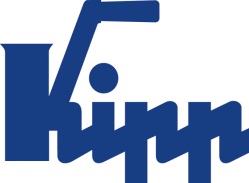 Tisková zpráva 	Sulz am Neckar, září 2017Vše pod kontrolouSpolečnost KIPP prezentuje variabilní systém úchytů pro fixační čepy s kuličkouSpolečnost HEINRICH KIPP WERK rozšířila přesně pro veletrh MOTEK 2017 sortiment fixačních čepů s kuličkami. Od 09.-12. října 2017 se mohou účastnící ve Stuttgartu mimojiné přesvědčit o rozmanitostí variant úchytů a o praktické manipulaci. Fixační čepy s kuličkou z ušlechtilé oceli společnosti KIPP slouží k jednoduchému spojení nebo upevnění dvou dílů nebo obrobků. Jednoduchým ovládáním a uvolněním tlačítka dochází k bezpečnostnímu zablokování. Zvláštností rozšíření výrobků je velká variabilita. Vedle základní varianty nabízí firma KIPP dle požadavku tři různé varianty úchytu z plastu. Hřibový úchyt je úsporný na místo, úchyt tvaru L dovoluje intuitivní manipulaci a úchyt tvaru T přesvedčivé uchopení – všechny tři varianty mají podobný design. Jako další optickou alternativou je k dostání dodatečná varianta s hřibovým úchytem kompletně z ušlechtilé oceli. Výroba fixačních čepů s kuličkou se realizuje jako modulární platforma. Takto může společnost KIPP vyrábět a nabízet velké počty kusů za atraktivní cenu. Vedle standardních hřibových úchytů, úchytů ve tvaru T a L z tmavošedého plastu nabízí KIPP také komaxitované úchyty tvaru T a L ze zinku, které prokazují vyšší odolnost vůči vysokým teplotám. Všechny fixační čepy s kuličkou jsou vyrobené z ušlechtilé oceli a s průměry mezi 5 a 16 mm, o délce 10 až 80 mm nebo v indiviuálních speciálních velikostech. Společnost HEINRICH KIPP WERK vystavuje fixační čepy s kuličkami a další výrobky v hale 3 u stánku 3325. Tým se těší na zvědavé návštěvníky a zve je na teplý nápoj ve vlastní kavárně CAFÉ Lounge.  Znaky s mezerami:Nadpis:		79 znakůPre-head:	17 znakůText:		1.568 znakůCelkově:	1.664 znakůHEINRICH KIPP WERK KGStefanie Beck, MarketingHeubergstraße 272172 Sulz am NeckarTelefon: +49 7454 793-30E-mail: stefanie.beck@kipp.comDalší informace a tiskové fotografieViz: www.kipp.cz, region: Německo, rubrika: News/PressebereichFoto	Práva k obrázkům: Schváleno pro zveřejnění v odborných médiích bez licenčních poplatků a nároků na honorář. S prosbou o uvedení zdroje a dokladu. KIPP Kulový kolíčekFoto: KIPP 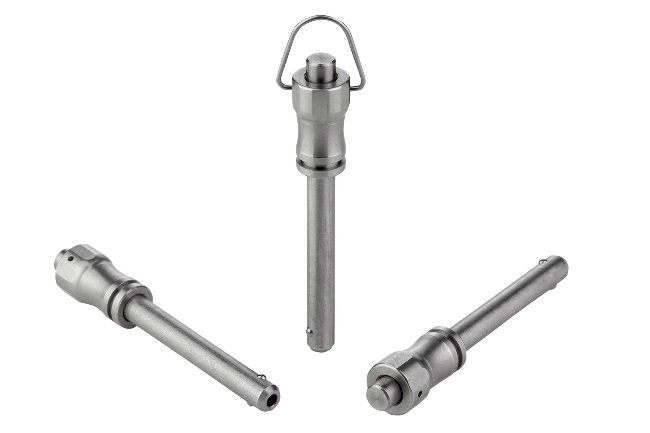 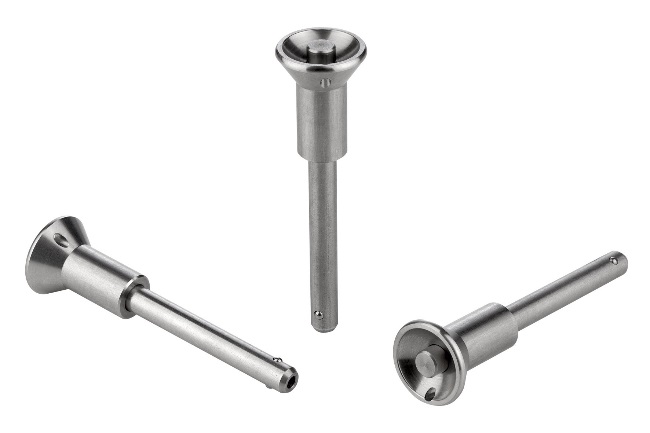 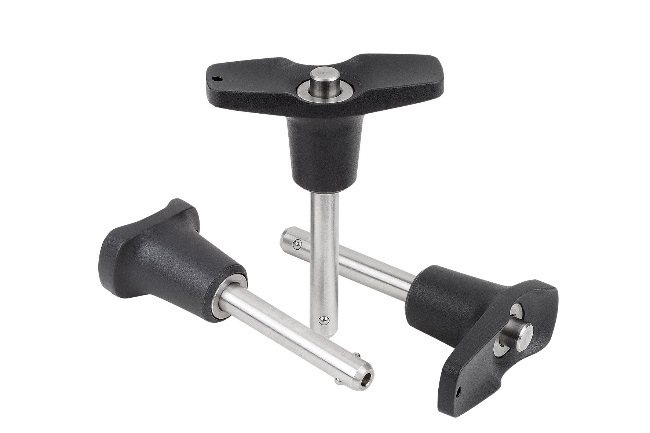 Obrazový soubor: KIPP-Kugelsperrbolzen-Edelstahl-selbstsichernd-K0790.jpgObrazový soubor: KIPP-Kugelsperrbolzen-Pilzgriff-selbstsichernd-K0791.jpgObrazový soubor: KIPP-Kugelsperrbolzen-selbstsichernd-K0792.jpg